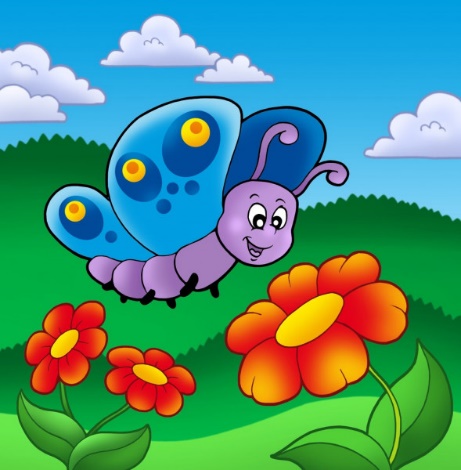 JÍDELNÍČEK NA 6.4. - 9.4. 2021
                                                                                                                 alergeny:Úterý:
Houska, holandská pomazánka, granko, talířek ovoce-zelenina 1, 7
Polévka: slepičí se zavářkou 1, 3, 9
Bramborový guláš, chléb, čaj lesní směs 1, 3
Vanilkový pudink, čaj lesní směs 7Středa:
Chléb, rybí pomazánka, bílá káva, talířek ovoce-zelenina 1, 4, 7
Polévka: pórková 3
Špagety s kuřecím masem a sýrovo - smetan. omáčkou, pom. sirup 1, 3, 7
Slunečnicový chléb, pomazánkové máslo, ředkvičky, mléko 1, 7Čtvrtek: 
Chléb s máslem a marmeládou, kakao, talířek ovoce-zelenina 1, 7
Polévka: zeleninová s knedlíčky 1, 3, 9
Štěpánská hovězí pečeně, rýže, 100% mošt 1, 3 
Knuspi chlebíček, žervé, koktejl 1, 7Pátek: 
Chléb, salámová pomazánka, banánové mléko, talířek ovoce-zelenina 1, 7
Polévka: gulášová se sójovým masem 1, 6
Rybí karbanátek, bramborová kaše, okurka, čaj 1, 3, 4, 7
Ovocná přesnídávka, černý čaj Talířek ovoce-zelenina: jablko, banán, pomeranč, okurka, rajče, kapie 
Pitný režim po celý den: voda, čaj, džus, mošt, sirup
Změny v jídelníčku vyhrazeny
